  OBAVIJESTI  RODITELJIMA/STARATELJIMA                                 SISTEMATSKI PREGLED vašeg djeteta obavit će se  dana ______________________ u  _____________ sati., u školskoj ambulanti Zamet, Zametska ulica 63/a, Rijeka, 1. kat, telefon: 631-107, 685-328.Na pregled ponijeti:        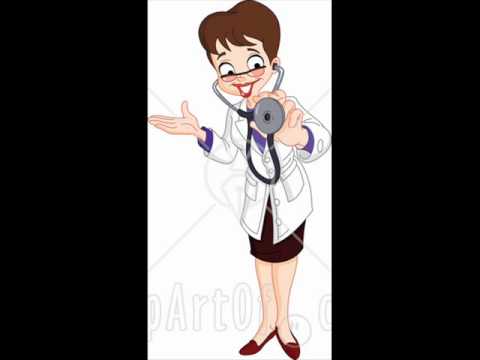 Pedijatrijski karton (ili izvod iz dječjeg zdravstvenog kartona) s kartonom cijepljenja (podignuti kod izabranog liječnika)Ispunjen obrazac stomatološkog sistematskog pregleda - ZUBNA PUTOVNICAZdravstvenu iskaznicuCjepnu iskaznicu (plava knjižica) djetetaDijete dolazi na pregled u pratnji roditelja ili skrbnika.ISPITIVANJE ZRELOSTI ZA ŠKOLU („testiranje“) Vašeg djeteta obavit ćete u OŠ „Kantrida“ _____________________________u ___________sati.UPIS DJETETA U PRVI RAZRED (za one koji će pohađati OŠ „KANTRIDA“), obavit ćete u mjesecu lipnju, a o datumu ćete biti obaviješteni naknadno. S VESELJEM U 1. RAZREDPRIPREMA DJETETA ZA ŠKOLU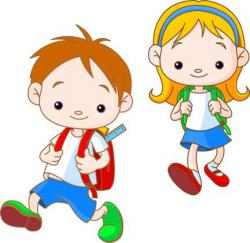 RAZVOJ MOTORIKE: Oblačenje-svlačenje; zakopčavanje-otkopčavanje; vezanje-odvezivanje; igre hvatanja i dodavanja lopte; oblikovanje plastelina…RAZVOJ ORIJENTACIJE:Gore-dolje; lijevo-desno; snalaženje u vremenu- danas, sutra, jučer; orijentacija u danu- jutro, podne, večer; datum rođenja i mjesto stanovanja…VJEŽBE ZA RAZVOJ GLEDANJA I SLUŠANJA:Prepoznavanje boja, oblika i veličina; bliže-dalje; uspoređivanje predmeta po boji, obliku i veličini; uočavanje detalja na crtežima, filmu; prepoznavanje zvuka i ritma… VJEŽBE ZA POTICANJE KONCENTRACIJE I PAMĆENJA:Lego i drvene kocke; pika-slika; pazzle; memo; na slovo, na slovo; pričam ti priču; formiranje nizova od perli, sjemenki…RAZVOJ FORMIRANJA POJMA BROJA:Domino; čovječe ne ljuti se; trganje papira na male komadiće; rezanje škarama komadiće različitih oblika; crtanje linija ili oblika određene veličine…PREDVJEŽBE ZA PISANJE I ČITANJE:Gužvanje i trganje papira; rezanje škarama; crtanje raznih crta- ravnih i zakrivljenih; crtanje raznih oblika i linija na velikom papiru; dovršavanje crteža, bojanke; radni listovi za vježbu grafomotorike… Omogućite djetetu igru jer će tako razvijati pažnju, upornost, volju, spretnost, naučit će poštovati pravila…Omogućite djetetu druženje s vršnjacima jer će tako izgraditi odnos prema drugima i okolini, naučit će što može što ne može…Pričajte mu priče, listajte zajedno slikovnice, odgovarajte točno i razumljivo na njegova pitanja.Izražavanjem zadovoljstva potičite njegovo odgovorno ponašanje. Koristite pri tome „samo vaše znakove“ – pomilujte dijete, podignite palac, dajte pusu, namignite, osmjehnite se – to stvara posebnu emotivnu vezu između vas i djeteta.Pokažite mu da ga cijenite i prihvaćate, da uvažavate njegove sposobnosti i interese. Pritom ne očekujte previše- ne mora biti „genije“.Dozvolite djetetu da ima obveze u obitelji, ne činite sve stvari umjesto njega.Istovremeno dajte samo jednu uputu – ono čuje samo prvu rečenicu.Budite oprezni- neka vas ne „izbaci iz takta“ prečesto- može naučiti manipulirati s vašim ponašanjem. Ne učite dijete da samo nepoželjnim ponašanjem privlači vašu pažnju! Važno je da nauči na prihvatljiv način reagirati na uskraćivanje nekih želja. Ne prijetite i ne obećavajte ako to nećete realizirati!Odredite granice djetetova ponašanja. Odredite pravila i smjernice i budite dosljedni u njihovom ostvarivanju!Ne bojte se porazgovarati i s drugim roditeljima o razvojnim karakteristikama djece!Prošećite koji put s djetetom do škole.Ne morate pričati bajke o školi, ali svakako pričajte pozitivno i motivirajuće.Ne „gnjavite“ dijete pisanjem, učenjem slova i čitanjem ako ne pokazuje interes za te aktivnosti – zato će ići baš u prvi razred.Zajedno krenite u kupnju školske torbe (s čvrstim leđima i dnom, ne preveliku), knjiga i ostalog školskog pribora.Dogovorite se s djetetom kako ćete sve knjige i pisanke omotati, te napisati ime i prezime.Osigurajte djetetu radno mjesto, pisaći stol ili radni kutak, u njegovoj sobi ili zajedničkoj prostoriji. Dogovorite se gdje će biti posložene knjige, torba i ostali pribor. Ne zaboravite mjesto za raspored sati i za poruke.Krajem kolovoza i prvih dana rujna naviknite dijete na raniji odlazak na spavanje i ranije ustajanje.Ako možete, odvojite dio godišnjeg odmora za prve nastavne tjedne kako biste svog prvašića mogli pratiti i dočekati, i kako biste mu pomogli da utvrdi ritam svog radnog dana. 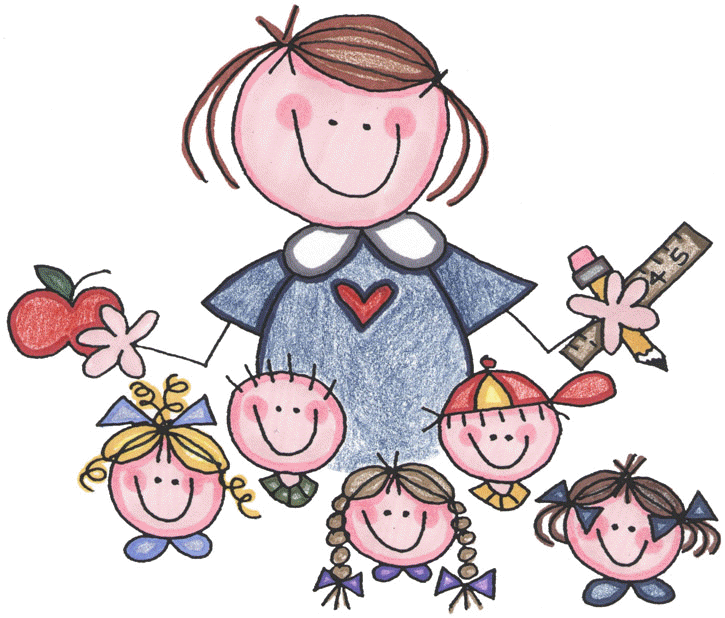 